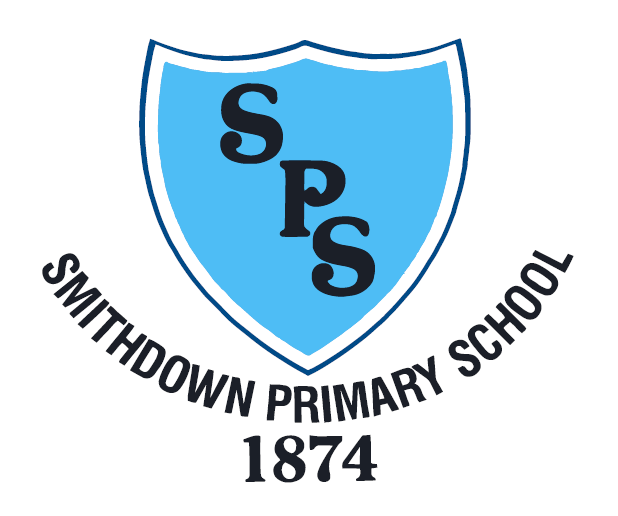 ‘Together We Grow’Smithdown Primary SchoolAssessment PolicyAdopted: September 2018Reviewed: October 2019‘Together We Grow’Our Key ValuesOur school motto is ‘Together we Grow’, through Courage, Friendship, Equality, Respect and ThoughtfulnessWe ensure that every child has access to a broad, balanced and supportive curriculum. Through this we are able to give our pupils a range of opportunities and experiences to grow and develop academically, physically socially and morally.Our School VisionAt Smithdown Primary School we aim high. We want every part of our school community- pupils, parents and members of staff to experience success. Smithdown Primary School will work with everyone to create a happy, safe and stimulating setting where children are motivated to learn together. By maintaining high expectations of ourselves and each other, our children will be equipped to encounter opportunities and challenges with resilience and determination. We encourage a curiosity about the world and strive to ensure that our children will contribute positively, now and in the future.Smithdown Primary School At Smithdown Primary we strive to make a world of difference.  We believe that children are our highest priority.  We promote a cooperative partnership among students, parents, community and staff.  We build a strong foundation for lifelong learning by nurturing, guiding and challenging all of our students to achieve their maximum potential.2. Aims The aim of any assessment at Smithdown Primary School is to raise standards and help all learners to progress. This policy outlines what happens when over the school year.Assessment is a continuous process integral to teaching and learning. It is how teachers gain knowledge of their pupils’ needs, achievements and abilities, enabling planning and delivery to be more effective, thereby raising attainment and progress for every child.Principles of assessment are:-to provide information to support progression in learning through planningto provide information for target setting for individuals, groups and cohortsto share learning goals with childrento involve children with self-assessmentto help pupils know and recognise the standards they are aiming forto raise standards of learningto identify children for interventionto raise standards of progressto inform parents and other interested parties of children’s progressto complete a critical self-evaluation of the schoolTypes of AssessmentAt Smithdown we undertake two different but complimentary types of assessment: formative assessment and summative assessment.Formative assessmentAssessment for learning are opportunities which are a natural part of teaching and learning and are constantly taking place in the classroom through discussion, listening and analysis of work. It is essential that teachers know how well a child has progressed and that pupils understand how well they are doing and what they must learn to help them improve.Assessment for Learning strategies used at Smithdown include:Working wallsSelf and peer evaluationDiscussion, talk and modellingLearning journeysMarking and feedback - all work is marked in line with the school marking policy and children are aware of how to improve their workLearning objective is shared and displayed at the start of every lesson.  Questioning Plans are adjusted to meet the needs of the pupils, differentiating objectives where appropriateSet individual and challenging targets in numeracy and literacy on a regular basis and discuss these with the pupils so that they are involved in the processRegularly share these targets with parents to include them in supporting their child’s learning.Summative assessmentAssessment of learning (summative assessment) involves judging pupils’ performance against national and local standards.  Teachers make these judgements at the end of a unit of work, the end of a term, or at the end of a key stage. Test results describe pupil performance in terms of age related expectations. At Smithdown, we have a termly summative assessment system, so that we can track individual’s progress and facilitate interventions when necessary. This summative assessment supports the on-going formative teacher assessments.
Assessment in EYFSOn entry to Nursery, our pupils are assessed using Development Matters Age Bands and that information is inputted onto the school tracking system. Results are used to inform planning, set targets and aid early identification of special needs.  On entry to Reception, our pupils are assessed using the NFER baseline materials. This, together with practitioner observation against Development Matters Age Bands, is recorded and used to inform planning, set targets and aid early identification.During Nursery and Reception, children will be assessed using the EYFSP and Development Matters which is based on ongoing observations and assessments in the three prime and four specific areas. Every child’s developments and achievements are tracked on entry and then each term, and recorded on the school’s tracking system. Assessment in Key Stage 1 and 2Each term, children will be assessed in English and Maths and tracked using Insight (schools tracking system).  The terminology used will be: below, working towards, expected and greater depth. Not all children may reach ‘expected’ by the end of each year. Those children are to be tracked and interventions put in place in order to close the attainment gap. Children are assessed in Science and the foundation subjects at the end of each unit using emerging, expected and exceeding.Formal Assessment CycleFormal assessment is a systematic part of our school’s work which will be used to track each cohort in the school. It is through an effective tracking system that the needs of every pupil can be met and that the school develops a clear understanding of how to raise standards.The Assessment cycle at Smithdown Primary School will include data from:Statutory tests – Foundation Stage Profile, End of Key Stage Tests, Phonics ScreeningOptional Standardised Tests in years 3, 4 and 5 in JuneTermly assessments in Maths and Reading The regular reviewing of tracking data will give teachers the opportunity to revise and refine targets for the classTermly pupil review meetings with class teacher, Assessment Coordinator, Inclusion Manager and Key Stage Leader.Regular analysis of pupils’ attainment will ensure that every pupil has challenging and realistic targets set for them and that the path of reaching those targets is determined through effective classroom organisation; setting learning groups, careful planning and implementation of interventionsTo achieve this at Smithdown Primary School we will:follow the Assessment cycle and update the data on a regular basis using Insightuse information to identify percentages of children working at each stage within a cohortanalyse the data and review targets for individuals and use the information to identify intervention groups, including those pupils who are gifted and able and those with special educational needsset cohort targets for Maths and English and share information with Headteacher, Assessment Coordinator, Inclusion Manager, Subject Leaders, Key Stage Leaders and Governorswork with colleagues to moderate and level writing every termanalyse data at the end of each academic year to track progress madepass cohort data and analysis to next teacherModerationModeration is important to ensure a consistent approach in assessment throughout the school. It is important that when teacher assessments are carried out, there is evidence recorded to justify judgements made.At Smithdown Primary School we will:Hold regular staff meetings to moderate both core and foundation subjectsParticipate in moderation schemes in the Local Authority and with other schools within the DGT collaborativeReportingReporting to parents / carers provides the opportunity for communication about their child’s achievements, abilities and future targets. The end of year reports will be written so that they have a positive effect on pupils’ attitudes, motivation and self-esteem.At Smithdown Primary School we will:• Provide opportunities for two parent consultation evenings so that parents can discuss how well their child has settled and be involved in target setting process; have opportunities for a mid-year progress report and have a final end of year report.• Provide an end of year written report which include results of statutory tests and assessments and gives information relating to progress and attainment• Discuss pupil progress at the request of parent by appointment.Due to Covid restrictions, a telephone consultation will take place instead of face to face meetings Roles and responsibilities Governing BodyEvaluation of Impact• Hold the Headteacher to account• Whole school overview record• Summary of attainment and progress for each cohort and significant groupsHead teacher Ensuring that decisions made and agreed are carried outHighlighting areas for improvement and allocation of resources (staff/materials/training/accommodation etc.)Holding staff to account through performance managementEnsure targets set lead to improved performance/ rise in attainmentAssessment LeadFormulate the school’s assessment policy in consultation with the Headteacher, staff and governorsReview the policy regularly in the light of statutory requirements and the needs of the schoolProvide support and guidance with assessment and keep up to date with current informationResource school with relevant tests and update assessment cycleMaintain the tracking data and consult with all staff about the targets setHighlight pupils who have made no progress or are working below expectationsAnalyse results to identify attainment and progress made by pupils and for groups of pupils such as those on free school meals, gender, vulnerable children and children from an ethnic backgroundReport to governors regarding the policy, statutory test results and cohort targetsEnsure targets set lead to improved performance/ rise in attainmentSLT• Monitor the performance in their team• Monitor the performance of vulnerable groups(SENCO)• Analyse and report on attainment and progress in their team for SLT• Highlight areas of strength to celebrate and weakness to support• Moderate and address issues arising from mismatch between data/pupilbooks/observations etc• Hold teachers to account for performance in their team.Teachers• Operate within the assessment time frame• Meet or exceed the targets set for each child• Record and analyse pupil/ group results• Highlight areas to celebrate and to address ready for pupil progress meetings• Prepare for pupil progress meetings• Plan for timely intervention where needed and report impact• Record results and input into Insight• Aware of the impact of their performance upon the whole school